Beitrittserklärung, Einzugsermächtigung u. SEPA-LastschriftmandatHiermit erkläre ich meinen Beitritt zum Heimat- und Verschönerungsverein Bröl e.V.Der Heimat- und Verschönerungsverein Bröl e.V. (HVB) wird widerruflich ermächtigt, unter Angabe meiner Mandatsreferenznummer und untenstehender Gläubiger-ID des HVB meinen jährlichen Mitgliedsbeitrag (zurzeit beträgt der Jahresbeitrag mind. 12 €) in Höhe von ______€ jährlich zum 01.06. von meinem u.a. Konto mittels Lastschrift einzuziehen. Zugleich  weise ich mein Kreditinstitut an, die vom HVB auf mein Konto gezogenen Lastschriften einzulösen. SEPA-Hinweis: Ich kann innerhalb von acht Wochen, beginnend mit dem Belastungsdatum, die Erstattung des belasteten Betrages verlangen. Es gelten dabei die mit meinem Kreditinstitut vereinbarten Bedingungen.Datenschutzhinweise: Verantwortlicher s.u. Sie erteilen mit Unterschrift auch Ihre Einwilligung zur Verarbeitung der angegebenen Daten zur Mitgliedsverwaltung im Vereinsprogramm. Die Daten werden bis zum Ende Ihrer Mitgliedschaft gespeichert und dienen dem Einzug der Beiträge und der Zustellung von Vereinsinformationen per Post oder E-Mail. Die Daten werden nicht an Dritte weitergegeben. Sie haben folgende Rechte an Ihren Daten: -auf Auskunft, -auf Berichtigung, -auf Einschränkung, -auf Datenübertragung, -auf Löschung, - auf Widerspruch und auf Beschwerde bei der Aufsichtsbehörde. Diese Einwilligung können Sie jederzeit mit einer E-Mail an info@hvb-broel.de widerrufen.Datum:   __.__._____			Unterschrift :_______________________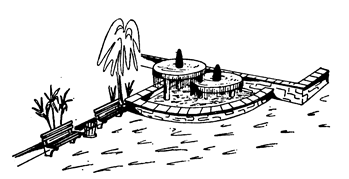 Heimat- und Verschönerungsverein Bröl e.V.Name:
Vorname:Str./Hausnr.:PLZ/Ort:E-Mail:
Kreditinstitut:                    _  _  _  _  _  _  _  _  _  _  _  _ _  _  _  _  _  _  _  
Kreditinstitut:                    _  _  _  _  _  _  _  _  _  _  _  _ _  _  _  _  _  _  _  
IBAN:            D E _  _  _  _  _  _  _  _  _  _  _  _  _  _  _  _  _  _  _  _IBAN:            D E _  _  _  _  _  _  _  _  _  _  _  _  _  _  _  _  _  _  _  _